НАРУЧИЛАЦКЛИНИЧКИ  ЦЕНТАР ВОЈВОДИНЕул. Хајдук Вељкова бр. 1, Нови Сад(www.kcv.rs)ОБАВЕШТЕЊЕ О ЗАКЉУЧЕНОМ УГОВОРУ У  ПОСТУПКУ ЈАВНЕ НАБАВКЕ БРОЈ 214-16-OВрста наручиоца: ЗДРАВСТВОВрста предмета: Опис предмета набавке, назив и ознака из општег речника набавке: Набавка материјала предвиђеног за примену континуираних дијализних/плазмаферетских процедура за потребе Клиничког центра Војводине.33140000 – медицински потрошни материјалУговорена вредност: без ПДВ-а 9.466.000,00 динара, односно 10.435.100,00 динара са ПДВ-омКритеријум за доделу уговора: економски најповољнија понудаБрој примљених понуда: 1Понуђена цена: Највиша:  9.466.000,00 динараНајнижа:  9.466.000,00 динараПонуђена цена код прихваљивих понуда:Највиша:   9.466.000,00 динара Најнижа:   9.466.000,00 динараДатум доношења одлуке о додели уговора: 21.10.2016.Датум закључења уговора: 28.10.2016.Основни подаци о добављачу:„Fresenius“ д.о.о., ул. Београдски пут бб, ВршацПериод важења уговора: до дана у којем добављач у целости испоручи наручиоцу добра која су предмет овог уговора у максималној вредности до износа из члана 2. овог уговора, односно најдуже годину дана од дана закључења овог уговора.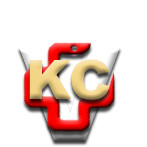 КЛИНИЧКИ ЦЕНТАР ВОЈВОДИНЕ21000 Нови Сад, Хајдук Вељка 1, Србија,телефон: + 381 21 487 22 05; 487 22 17; фаx : + 381 21 487 22 04; 487 22 16www.kcv.rs, e-mail: uprava@kcv.rs, ПИБ:101696893